                                                                                                     «Утверждаю»                                                          Директор МБУ ВМЦБС  ____________Н.А. Цахариас                                                                                     «_____» _______________2018г.Отчет о проделанной работе центральной детской библиотекип. Чегдомын МБУ  Верхнебуреинская МЦБС за 2017 годВ течение года  работа библиотеки строилась по следующим направлениям: литературно-художественное, историко-патриотическое, развитие познавательных интересов, экологическое.Была продолжена работа по развитию дружеских, творческих связей с детскими садами, школами, организациями поселка.Традиционно в мае в библиотеке прошла акция – Библиосумерки – 2017. «Зеленые сумерки» были посвящены Году экологии. Дети играли в туристические игры, побывали в «Лесной лечебнице», мастерили кепки из газет и украшали их, рисовали животных в технике граттаж.В Центре  поддержки многодетных и замещающих семей, семей с детьми – инвалидами и социальных сирот «Тёплые ладошки» проходили семейные праздники – «Летний праздник семьи», «Волшебная страна Знаний», «Самая любимая» (праздник мам), «Мир улыбкой озари!» (игровая программа ко дню инвалидов).В марте в библиотеке прошел  районный этап Всероссийского конкурса «Живая классика». В конкурсе участвовали ученики девяти школ района.90-летие Верхнебуреинского района в библиотеке отметили познавательными игровыми мероприятиями – квест-игрой «Греют землю лучики северного солнца» - командам предстояло пройти девять этапов – ступенек и собрать лучики для своих солнышек, чтобы найти призы в «темной пещере».  На игре «Соболенок Бурейка зовет в поход» ребята играли в национальную игру тангматкан, ловили рыбу из водопада как ловят медведи, добывали уголь и разгадывали фотозагадки.Развивается клуб «Поделкино». Расширяется спектр материалов и техник, применяемых в рукоделии. Постепенно ребята обучаются все более сложным приемам.В течение года проходили  мероприятия по программам «Мы живем среди людей» и «Книга. Природа. Фантазия»К ежегодному семинару библиотекарей района был подготовлен календарь знаменательных дат и проведена консультация.Выполнение основных показателейЛитературное направлениеВ марте в библиотеке прошел районный этап Всероссийского конкурса юных чтецов "Живая классика". В нем приняли участие ученики школ № 2, 5, 6, 10, 11, 12, 17, 22, Многопрофильного лицея. Выступления были и грустными,  и веселыми, проникновенными, эмоциональными, трогательными. Ребята смогли раскрыть смысл и эмоциональную окраску произведений. Победили ученицы из Нового Ургала - Анна Егорина читала рассказ Тэффи "Счастливая", Александра Фищенко - отрывок из повести В. Железникова "Чучело", Мария Эсаулова - рассказ М. Дружининой "Звоните, вам споют!", Все участники показали хороший уровень исполнительского мастерства. 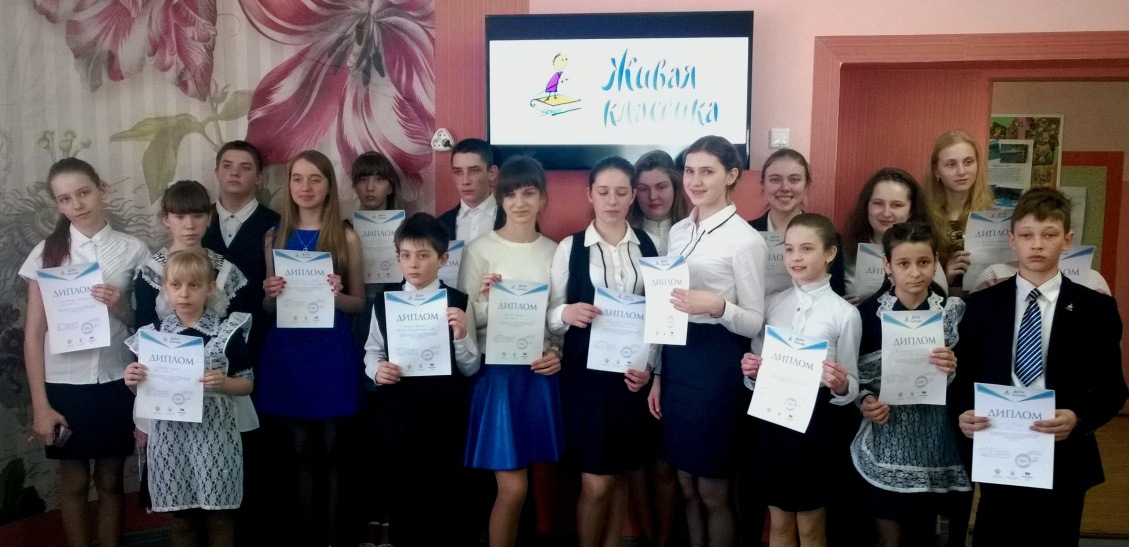 Любимым сказкам К.И. Чуковского был посвящен круиз «Давай, давай, лечится» для дошкольников.   
         Литературный час  «Эдуард Успенский и его друзья» прошел для учеников начальной школы. Эдуард стал писать книги, будучи очень молодым человеком. Его первая история "Крокодил Гена и его друзья" стала классикой литературы для детей. Его книги любимы маленькими читателями. Что подтвердили результаты  игры - ребята справились со всеми вопросами. Но не все знали, что фиксики появились по мотивам сказки "Гарантийные человечки". Посмотрели мультфильмы "Про Веру и Анфису" и "Каникулы в Простоквашино".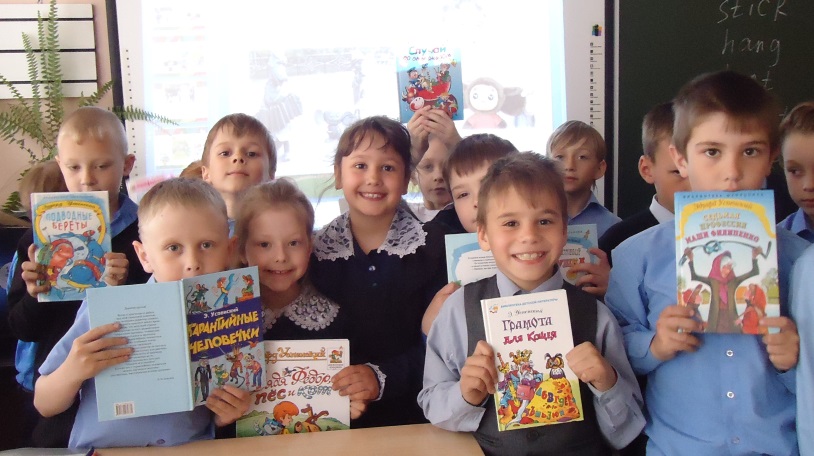 На литературной игре "Пропуск в Лукоморье" по творчеству А.С. Пушкина ребята смогли стать героями любимых сказок, поиграть в персонажи пушкинских строк.Для ребят летних оздоровительных площадок прошла сказочная игра «Волшебные затеи».По программе «Книга. Природа. Фантазия» прошли литературные обзорно – игровые занятия «Жил – был Акимушкин», «Лесной сказочник Виталий Бианки», «Золотые просторы Константина Паустовского». Все занятия знакомят с биографией и творчеством писателей,  сопровождаются тематическими играми.В литературном круизе по творчеству С. Маршака «Большой дом Самуила Маршака» побывали воспитанники детских садов. Ребята вспомнили любимые стихи и сказки, отгадывали загадки, играли в иллюстрированную викторину. Ученики третьих классов  побывали в гостях в доме сказок шведской писательницы Астрид Линдгрен. Ребята познакомились с её биографией и творчеством. Вспомнили героев любимых книг - смешную Пеппи Длинныйчулок, сказочного Карлсона, озорного Эмиля. А так же совершили прогулку по "Парку Астрид Линдгрен", посетив выставку художников иллюстрировавших книги Астрид, музей и игровую площадку. Особенно понравился детям крошечный городок - копия улиц Виммербю - города детства ЛиндгренУченики пятых и шестых классов  побывали на веселом уроке  в «Остер – классе». Занятие было посвящено жизни и творчеству любимого многими писателя Григория Остера. Ребята узнали, что он является одним из создателей сайта «Президент России – гражданам школьного возраста» и вел программу «Детские шалости». Дети разгадывали головоломку удава, считали попугаев, решали задачи, отвечали на вопросы мульт-викторины и викторины по книгам писателя. В завершении занятия посмотрели интервью Григория Остера.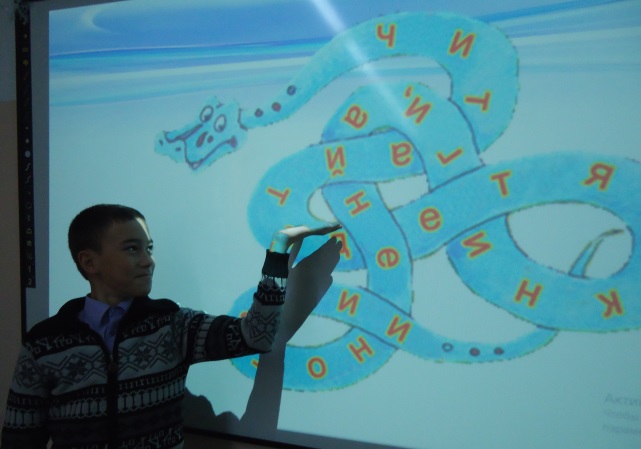 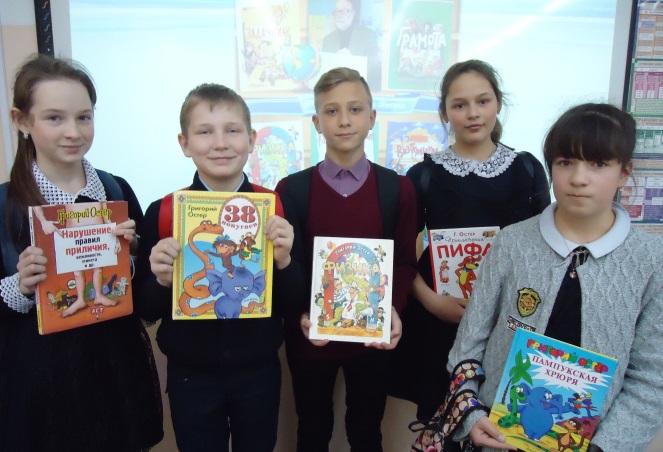 Книжные выставкиДевичьи тайны«Как просто быть счастливой в этом мире» Р.Ф. Казакова«Отечества он слава и любовь» А.С. ПушкинДлинные мгновения (Лев Давыдычев)Дом на Пуховой опушке  (А.А. Милн)В мире сказок старой Англии (А. Милн, Л. Кэрролл, Р. Толкиен)Чуковские историиДедушка Корней из ПеределкиноХорошие книги – друзья навсегда«Среди имен Отчизны достославных навек родное - Новиков – Прибой!»Книжная семья Валентины ОсеевойКраски и звуки земли русской (И. Соколов – Микитов и К. Паустовский)Волшебный мир ГансаСолнечная дымка Константина ПаустовскогоЁжик в малиновой шляпе (Ю. Мориц)Мир фантастики и фантазийПро девочку Вафельку и мастера Тулью (Л. Яхнин)Волшебное зазеркалье Виталия ГубареваКнижная беседкаТакие разные истории (Б. Житков)Храбрый утенок (Б. Житков)В стране ПермякаВеселый мудрец (С.Я. Маршак)Хороший день! (С.Я. Маршак)Астрид из ВиммербрюШалун ОстерМавринская кисть  (Т. Маврина)Книги – юбиляры 2016Большая компания Эдуарда Успенского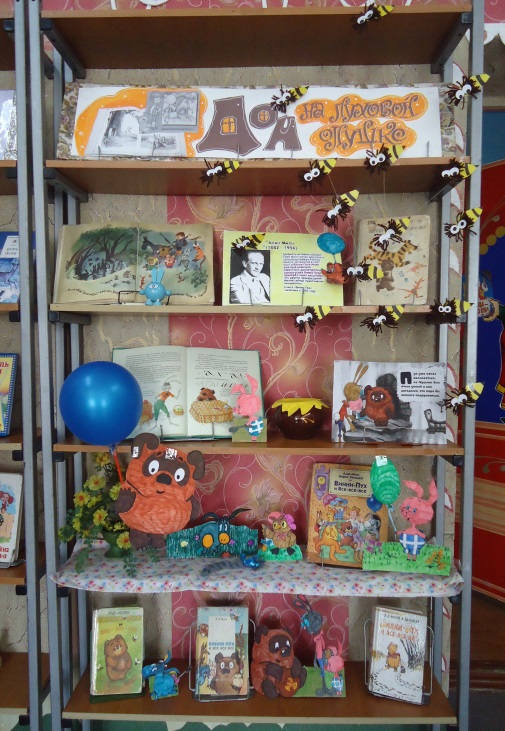 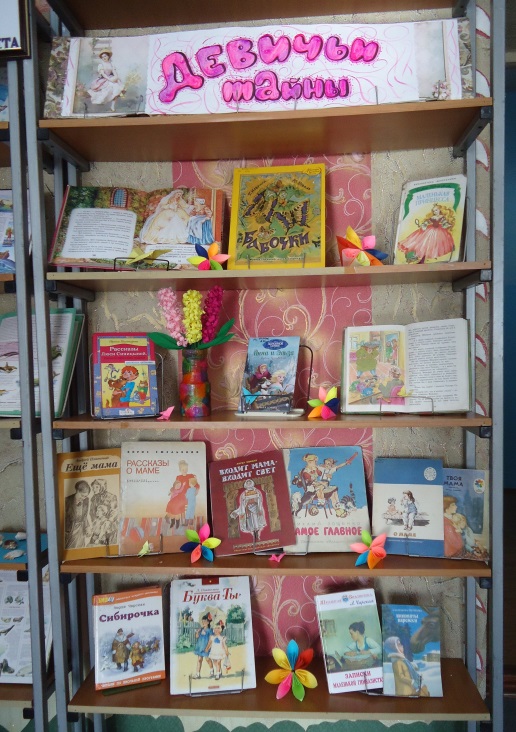 Экологическое просвещениеРебята начальной школы  побывали на эко-уроке "В гостях у Капельки",  посвященном Всемирному дню воды. Капелька провела учеников по заводям, где они узнали много нового о значении воды для планеты Земля и всего живого, об источниках воды, о количестве пресной воды в общем объеме. О большом дефиците и дороговизне воды во многих странах мира. Посмотрели мультфильмы о воде. На весенних каникулах гости библиотеки приняли участие в познавательной беседе – игре «Пушистые друзья наши – кошки».Ко Дню птиц для дошкольников прошли орнитологические обзоры «Кто же такие птички». 19 апреля в мире празднуют День собак - поводырей. Этому событию была посвящена кинологическая игра "Верность и преданность четвероногих", которая прошла для учеников начальных классов.  Дети узнали о методах подготовки собак - поводырей, о породах подходящих для этой "профессии", об особенностях поведения и отношения собак к людям. Ребята поиграли в игры и посмотрели мультфильм о собаках. Библиосумерки - 2017 были посвящены Году экологии  и назывались "Зелёные сумерки ".  На организованных библиотекарями площадках каждому гостю было чем заняться. Площадка "На привале" предлагала туристические игры - сложить костер, поймать рыбку, забраться в спальник, собрать цветы. В "Лесной лечебнице" учились правильно собирать походную аптечку и обрабатывать ранки. На площадке "Не сорим, а творим!" ребята научились мастерить кепки и пилотки из газет и украшать их. На площадке "Крылья, лапки, коготки, ушки, глазки и хвосты" дети, представлявшие животных Красной книги - белоплечего орлана, дикушу и тигра, рассказали о них, а посетители площадки могли нарисовать их и других зверей в  технике граттаж. Сложным испытанием оказалась площадка "Сколько мишек на рисунке?" где на картинках надо было найти спрятанных животных. В закусочной  "Пожуём!" усталых туристов встречали разносолы и аромат походной гречневой каши. Дети и взрослые весело и с пользой провели пятничный вечер.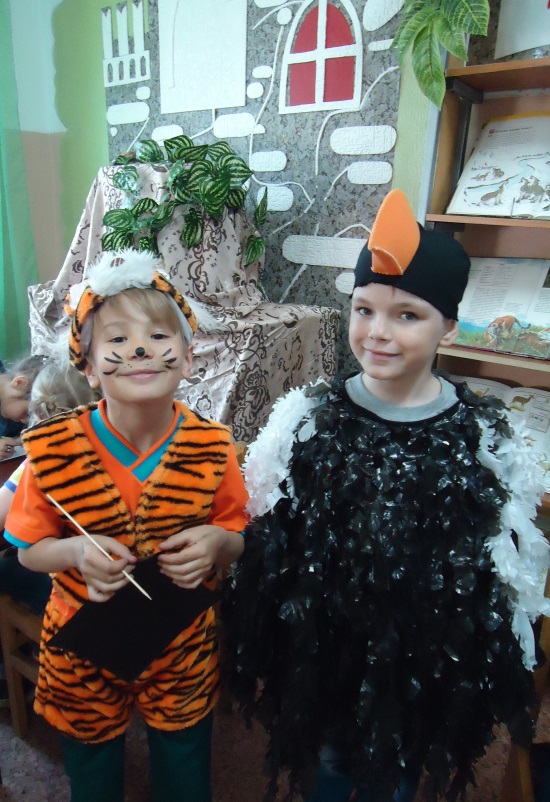 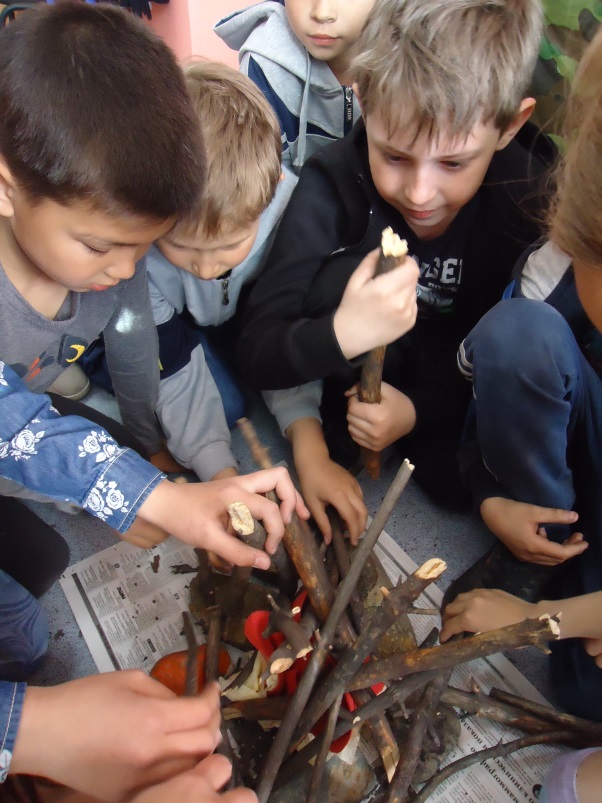 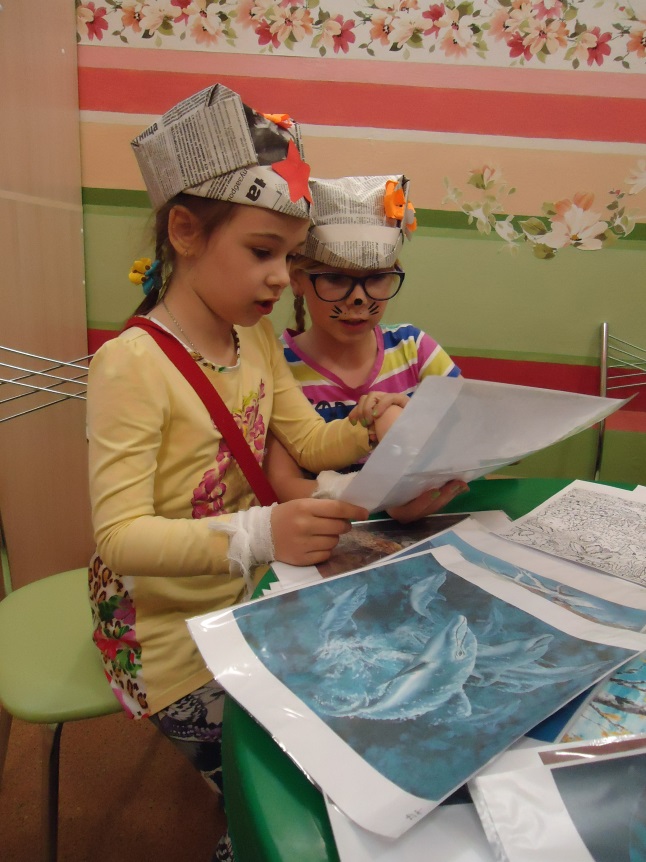 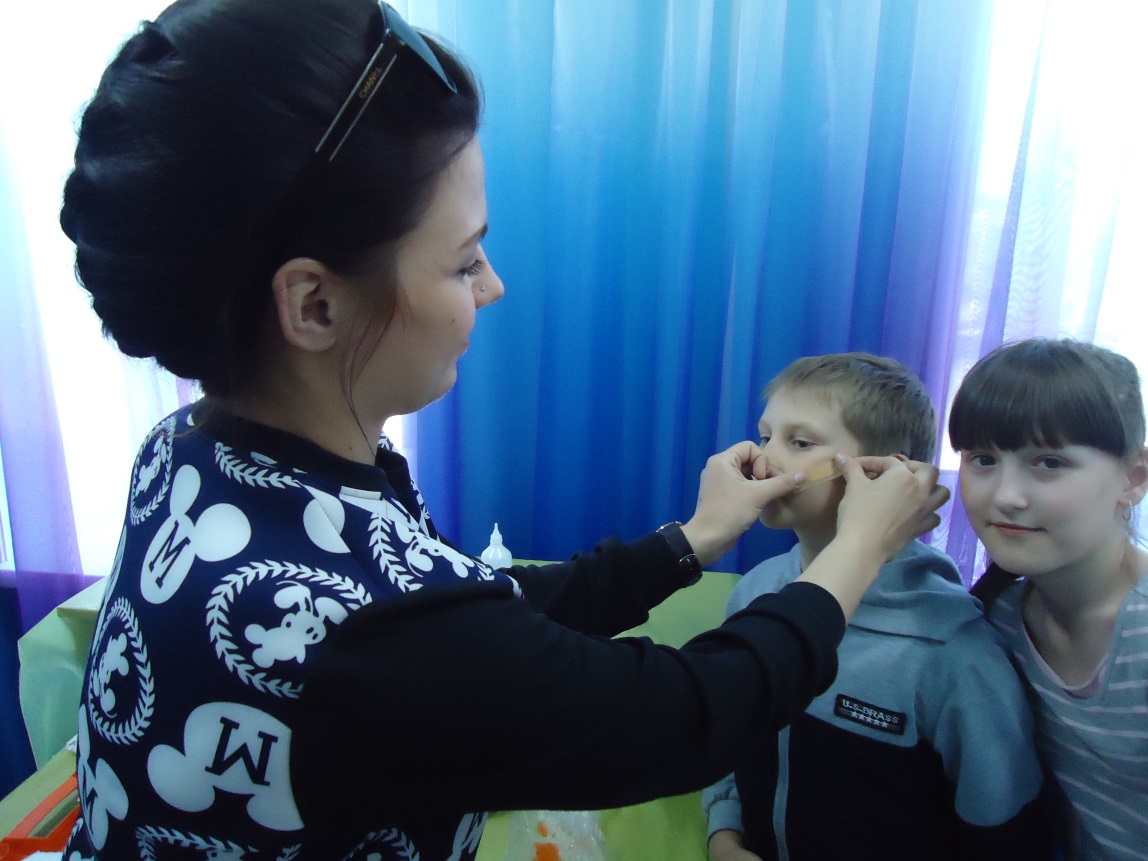 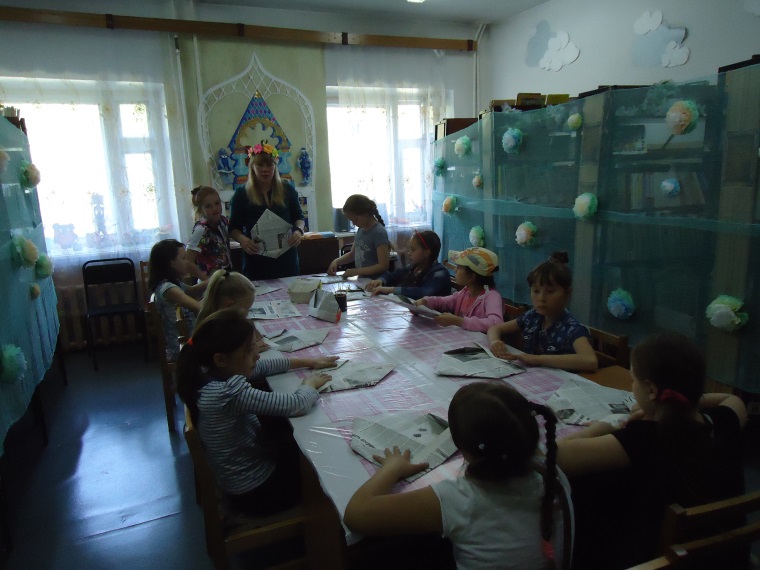 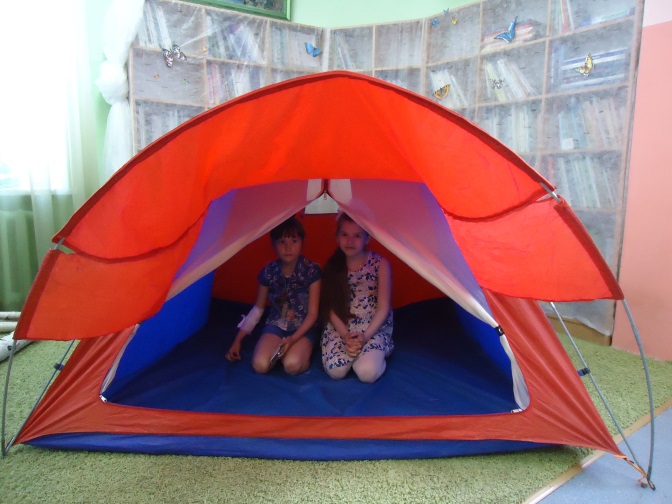 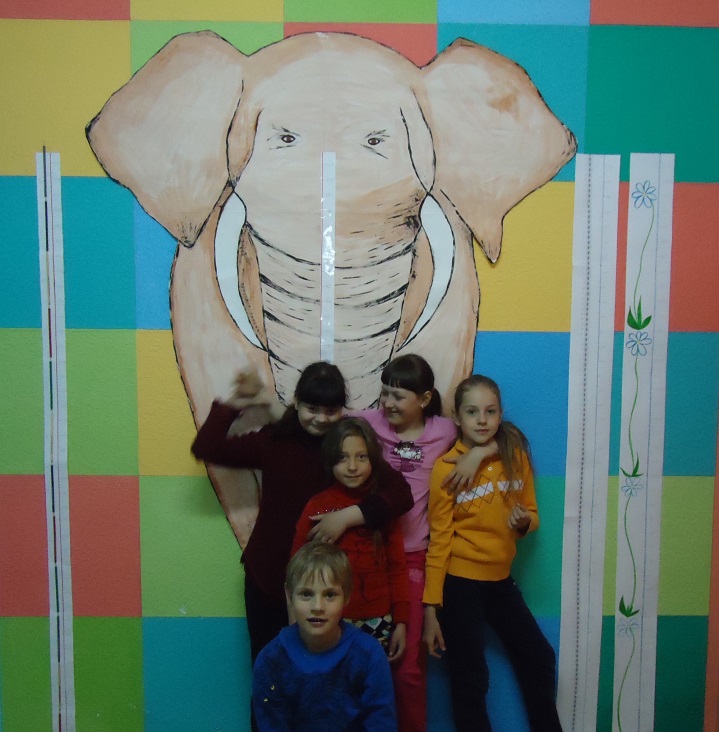 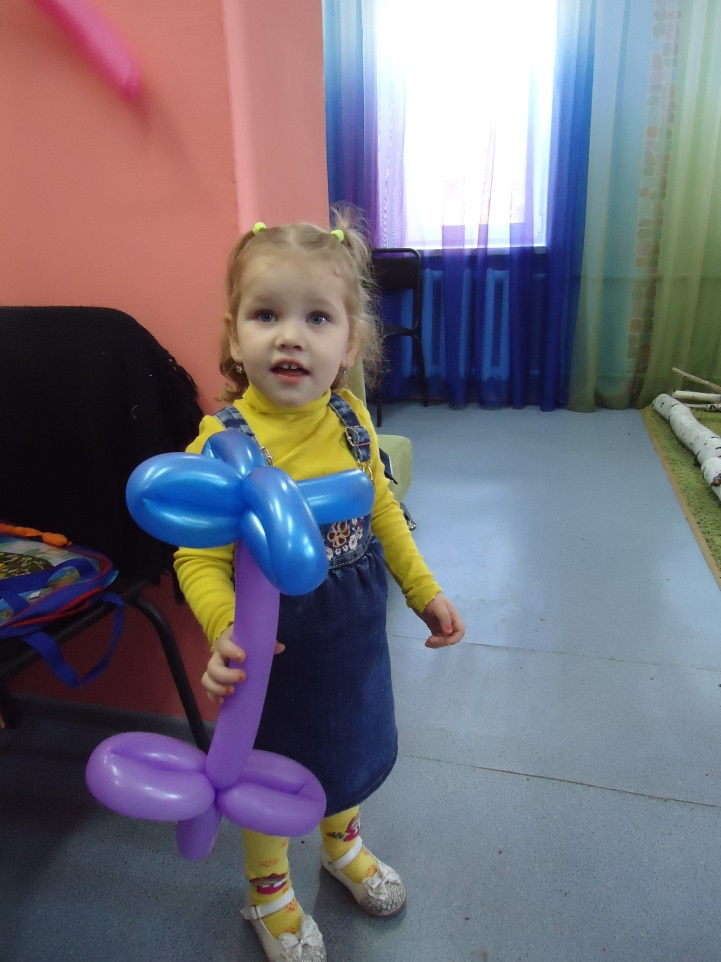 Для ребят летних оздоровительных площадок прошла познавательная игра «Мать водица – всему царица» о воде.Познавательная игровая программа «Удивительные домашние животные».  В ходе игры ребята  узнали, каких еще кроме привычных кошек, собак, птиц, порой очень экзотичных  животных, содержат в своих домах люди.На осенних каникулах в библиотеке прошла познавательная игра «Краски осени».Для учеников средних классов прошли экологические уроки «Красная книга», посвященные международной,  российской Красным книгам и Красной книге  Хабаровского края.Книжные выставкиЗаповедные уголки планетыВеликая тайна водыЧерез книгу в мир природыГерои книг – животныеЛапы, крылья и хвосты (Всемирный день защиты животных)Цикл выставок «Живая планета»«Про дельфинов и китов»«Напоённая Земля»«От колибри до страуса»«Оглянись вокруг»«Про амурских тигров и их родню»«Золотые зернышки»«Четвероногие, хвостатые, пернатые, водоплавающие, ползающие…ЛЮБИМЦЫ»          Стенд         По заповедным уголкам России          Тихо светятся веснушки на лице у девочки Весны        Зелёные лужайки в ромашковом лесу       Ливни листьев шелестят        Какая снежность за окном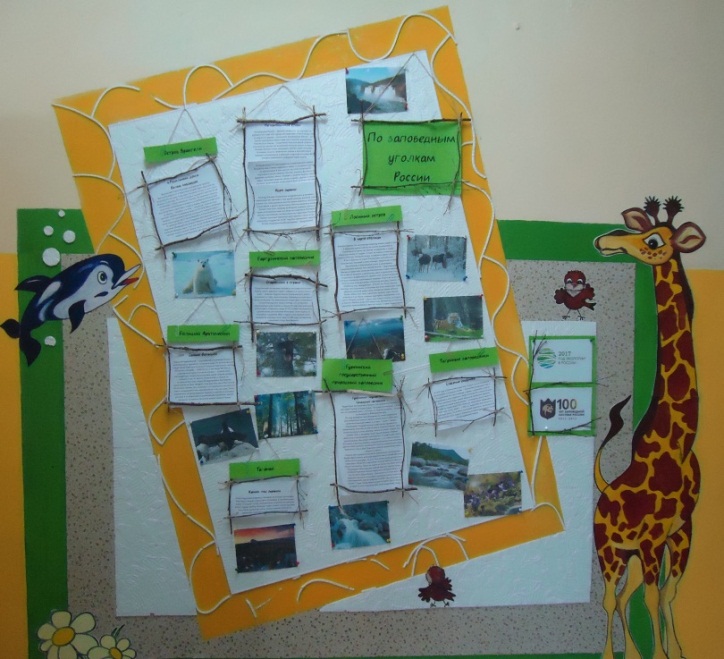 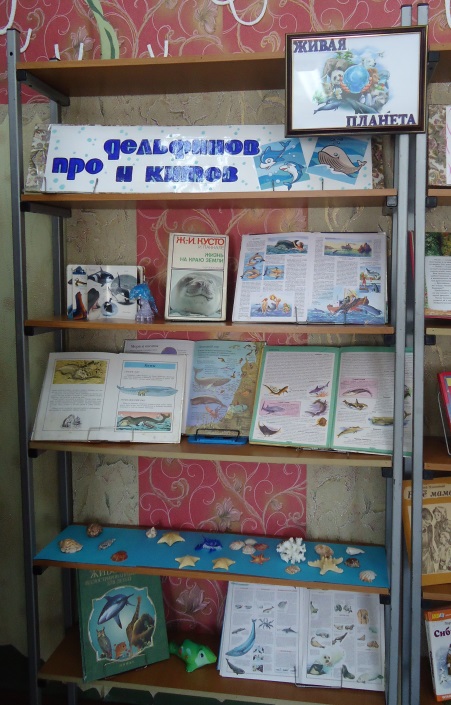 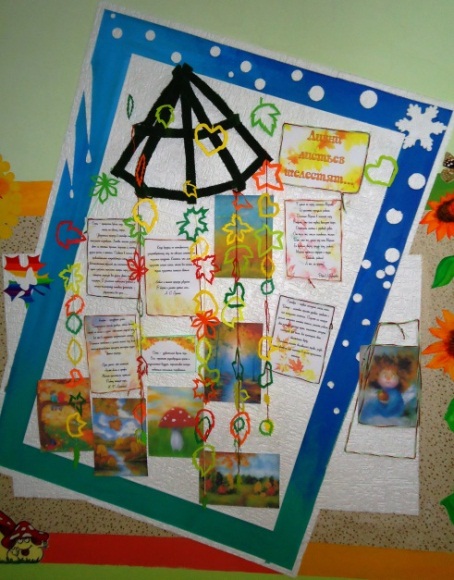 Краеведение         В первый день Недели детской книги в библиотеке прошла квест-игра "Греют землю лучики северного солнца", посвященная 90-летию образования Верхнебуреинского района. Участниками игры стали ребята площадки школы № 6. Детям предстояло пройти 9 этапов - ступенек и собрать лучи солнца. На первой ступеньке было необходимо выбрать в списке названий названия не относящиеся к нашему району, на второй - назвать таежных обитателей и поселить их туда, где они живут, на третьей ступеньке - собрать герб и флаг Верхнебуреинского района, на четвертой - пройти болото по кочкам разгадывая загадки, на пятой - ликвидировать источники огня, на шестой - выбраться с острова обратно по болоту отвечая на вопрос - "Правда ли, что?...",  на седьмой - на ощупь отгадать сельскохозяйственных животных, на восьмой - найти в книге героев сказок эвенков Верхней Буреи, на девятой - сыграть в национальные эвенкийские игры. Все команды успешно прошли маршрут и собрали лучи для своих солнышек.  В финале трое представителей команд успешно нашли спрятанный приз в темной пещере.          В течение недели на каникулах в квесте принимали участие все желающие.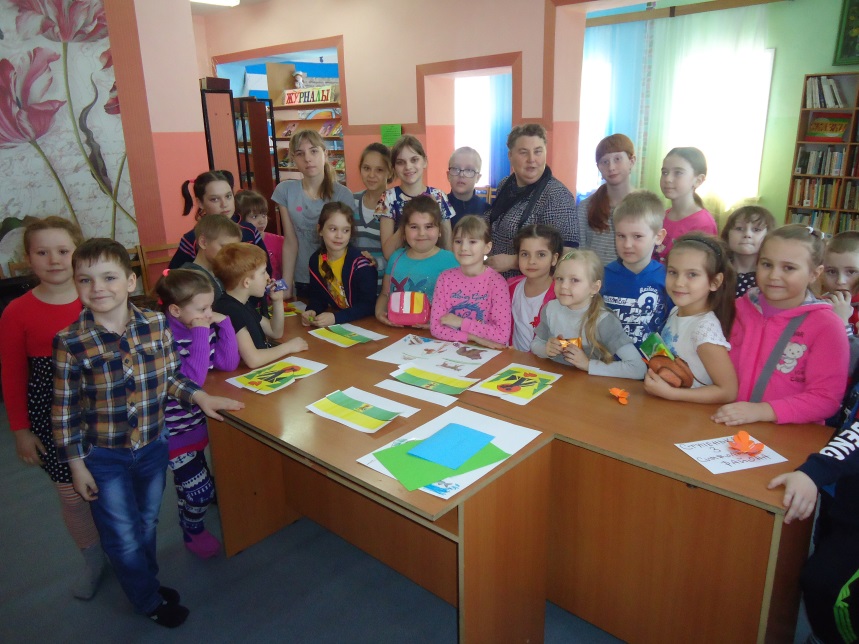 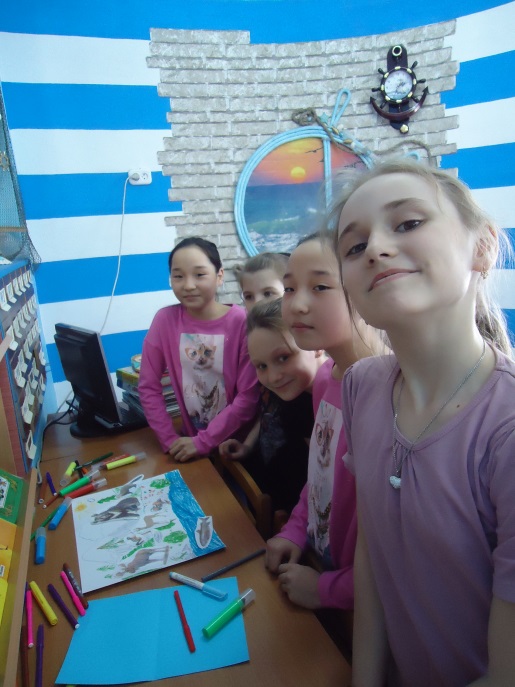 На весенних каникулах  в библиотеке прошла познавательно-игровая программа "Таежные зарисовки" о природе Верхнебуреинского района. В игре "Если я приду в лесок" ребята вспомнили правила поведения в лесу, в игре "Путаница" разбирались какие герои и в каких произведениях перепутались, в конкурсе "Чья квартира?" селили каждое животное в свою норку, а еще собирали гусеницу, отгадывали загадки и играли в подвижные игры.Познавательное игровое занятие к 90-летию Верхнебуреинского района "Соболёнок Бурейка зовет в поход" было посвящено истории и богатому разнообразию природы и недр родной земли. В нем участвовали ребята летних оздоровительных площадок. Ребята играли в национальную игру тангматкан, ловили рыбу из водопада как ловят медведи, добывали уголь и разгадывали фотозагадки.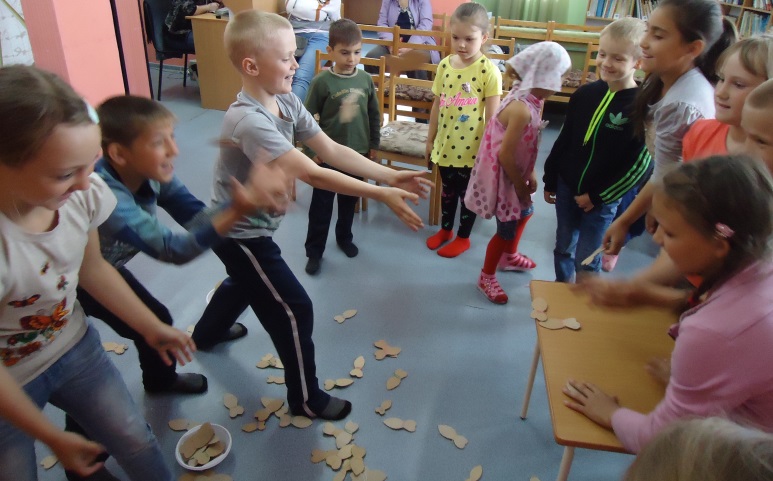 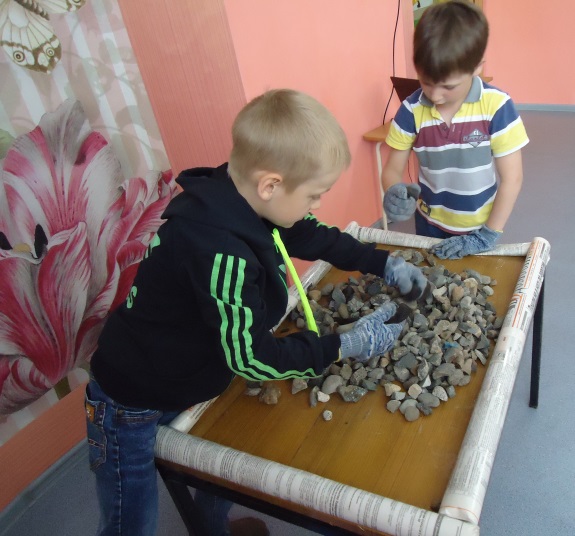  В 2017 году государственный заповедник "Буреинский" отметил тридцатилетие. Этому событию были посвящены познавательные занятия "Места эти заповедные" в пятых, седьмых и одиннадцатых классах.  Ребята познакомились с историей создания заповедника, с его необыкновенным разнообразием животного и растительного мира. Особенно понравились ученикам бабочки и нигде более в мире не встречающиеся растения и рыбы.  Сопровождалось занятие выставкой книг и брошюр, посвященных заповеднику и Верхнебуреинскому району, в том числе книгами  В. Сысоева и В Клипеля.  В завершении занятия ученики посмотрели фильм "Дальний Восток" о заповедных уголках Дальнего Востока.Дню рождения края были посвящены познавательные занятия «Здесь край моих отцов и дедов» для учеников среднего возраста и занимательное занятие для дошкольников и учеников начальных классов «В избушке деда Краеведа». Творчеству В. Арсеньева была посвящена литературная игра «Слава доброго человека» для учеников начальной школы.Книжные выставки«Увидеть жизнь в безмерности её» (В.С. Еращенко)«Сказание о зеленых погонах»  (С.В. Диковский)Грачевские чтенияУсатый – полосатый (День тигра)Писатель земли дальневосточной (П.В. Халов)  Романтик дальневосточной тайги  (В.К. Арсеньев)  На пороге жизни (В.Н. Александровский) Сын тайги (С.П. Кучеренко)Изумрудный край Край дремучих лесовДальневосточная жемчужинаИсторико – патриотическое, правовое воспитаниеЭмоционально прошли уроки памяти  "Дети блокадного Ленинграда" в седьмых классах. Дети были потрясены историями из жизни детей окружённого города. Песню "Дети войны" и фильм "Испытание" восприняли очень серьезно.Ко Дню защитника Отечества для восьмиклассников  прошли уроки мужества "Герои былых времен". Ребятам была представлена галерея знаменитых полководцев и сражений со времен князя Игоря до Великой Отечественной войны в живописи и кино. Ученики познакомились с картинами В. Васнецова "После побоища Игоря Святославовича с половцами", В. Сурикова "Переход Суворова через Альпы" отрывками из фильмов "Офицеры", "Битва за Севастополь" и другими художественными произведениями и стихами.
         Для ребят начальной школы  прошли  конкурсно - игровые программы "Тяжело в учении, легко в бою", посвященные 23 февраля. Ребята узнали об истории праздника, участвовали в конкурсах - Авиамеханик, Врач, Минное поле, Донесение в штаб, Составляли из букв слово - "Защитник" и соревновались в перетягивании каната.80-летию первой женщины - космонавта В.В. Терешковой был посвящен вечер - портрет "Эй, небо, сними шляпу!" прошедший для пятиклассников. Ученики познакомились не только с биографией Валентины Владимировны, но и с интересными моментами, связанными с полетом в космос. К примеру, что в полете ей хотелось хлеба, картошки и лука, при приземлении она едва не попала в озеро. Изображение Валентины Терешковой попало на монеты, в честь нее названы улицы, проспекты и набережные, ей посвящены песни. Ребята узнали об огромной общественной работе героини космоса, её государственных наградах. И о мечте - полете на далекий Марс.Для учеников средних и старших классов прошли уроки-галереи "Со звездами таинственная связь". Ребятам была представлена плеяда женщин - космонавтов Советского Союза и России. Первая женщина - космонавт В. Терешкова, С. Савицкая побывала в космосе дважды и впервые в мире осуществила выход в открытый космос. Е. Кондакова установила рекорд по продолжительности полетов среди женщин. Е. Серова стала первой в истории российской космонавтики. Елена Серова и Светлана Савицкая были флагоносицами на Олимпийских играх в Сочи. Дню Победы были посвящены уроки мужества "Дети трудных лет" для учеников средних и старших классов. Отважные и мужественные пионеры - герои Юра Старостин, Саша Чекалин, Лида Дашкевич, Леня Голиков, Зина Портнова и юные защитники блокадного Ленинграда стали героями  урока. Рассказ о маленьких узниках концлагерей потряс страшными фактами и никого не оставил равнодушным. На занятии прозвучали стихи Б. Окуджавы, Р. Рождественского, М. Исаковского, песня "Мир без войны".Для ребят начальной школы прошли занятия о животных, участвовавших в Великой Отечественной войне  «Верные и отважные».В преддверии Дня Победы библиотека приняла участие в акции «Читаем детям о войне». Для малышей звучали рассказы Льва Кассиля.Российской государственной символике  было посвящено игровое познавательное занятие «Герб, флаг, гимн!» для ребят начальной школы и дошкольников.Теме мирового терроризма были посвящены уроки «Мы сегодня в опасности».  Ребята вспомнили о самых крупных терактах в России и в мире и прошли правила поведения в случае террористической угрозы.4 ноября в День народного единства библиотекари детской библиотеки приняли участие в Дне искусств и культуры, прошедшем в районном доме культуры. На игровой площадке "У медведя во бору" ребята могли поиграть в  игры народов России, на мастер-классе сотворить оригинальную картинку из цветных круп и семян.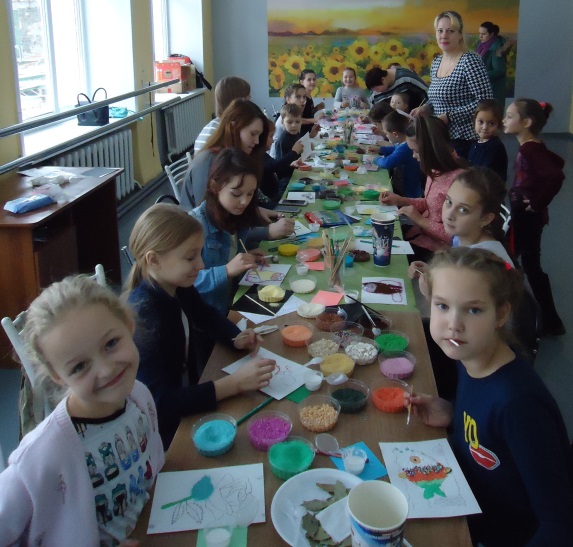 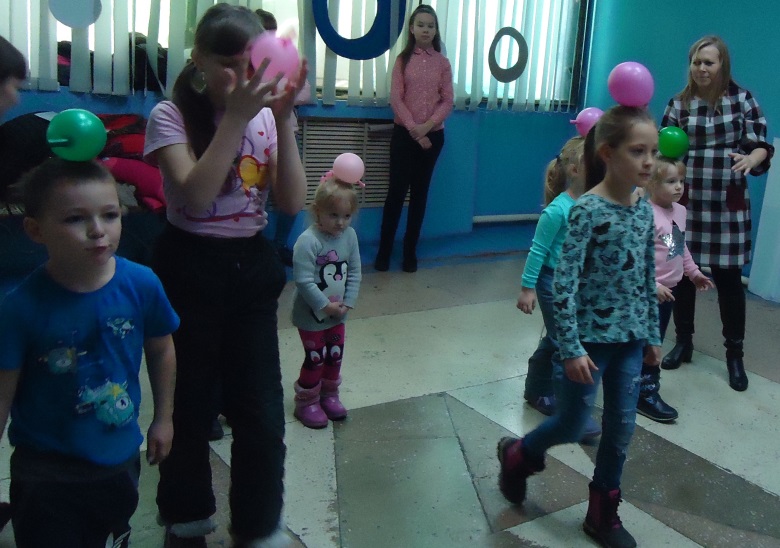 Ко Дню народного единства для ребят начальной школы прошли уроки памяти «За Отечество, за Русь!» о событиях 1612 года.На исторических  экскурсах  «Битва за Москву» побывали ученики средних и старших классов. Они проследили  путь от парада войск  на Красной площади 1941 года до разгрома фашистов под Москвой.Конвенции о правах ребенка были посвящены правовые игры «Правознайка», прошедшие для ребят средних классов.О Дне героев Отечества шла речь на занятии «Герои России» для ребят, опекаемых службой соцзащиты.Для учеников средних классов прошли познавательные часы «Право быть ребенком», приуроченные ко Дню Конституции. Ребята узнали о создании Конституции, о том, как вносятся поправки,  и сколько их было. Познакомились со статьями, регламентирующими права и обязанности детей. Активно отвечали на вопросы викторины по художественным произведениям  В. Гюго «Человек, который смеется», русским и зарубежным сказкам, картине  В. Перова «Тройка», применяя статьи конституции, касающиеся прав детей. В финале занятий дети смотрели видеоролик «Детдом»Книжные выставкиБлокадный, но непокорённыйО подвигах, о доблести, о славе  Будем Родину беречь (23 февраля)Нашей армии герои«На защиту Родины бесстрашно встали деды в полный рост!» (День      Победы)«Живи в сердцах  и памяти, Великая Победа!»Военное детствоГлавные символы РоссииЭкипаж машины боевой (День танкиста)Мы победили! (2 сентября)Летопись народного единстваВеликая дата России (4 ноября)1917 - Крушение Российской империи  (100 – летие революции)Будет вечно жить героев слава (Битва под Москвой)Самый важный документ РоссииСтендОт неизвестных до знаменитых (9 мая)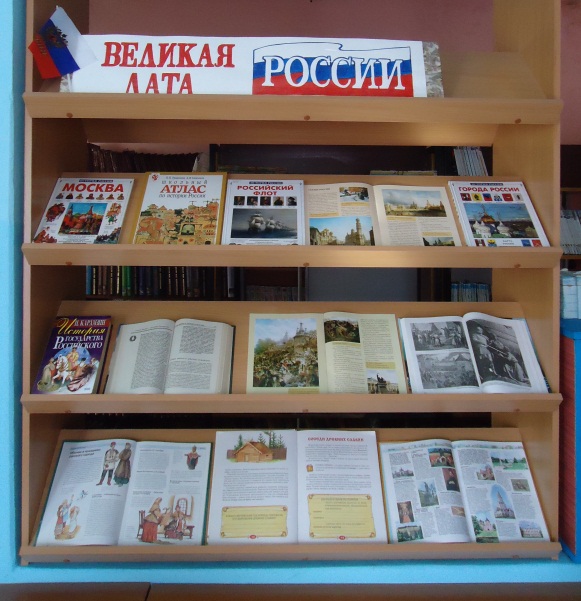 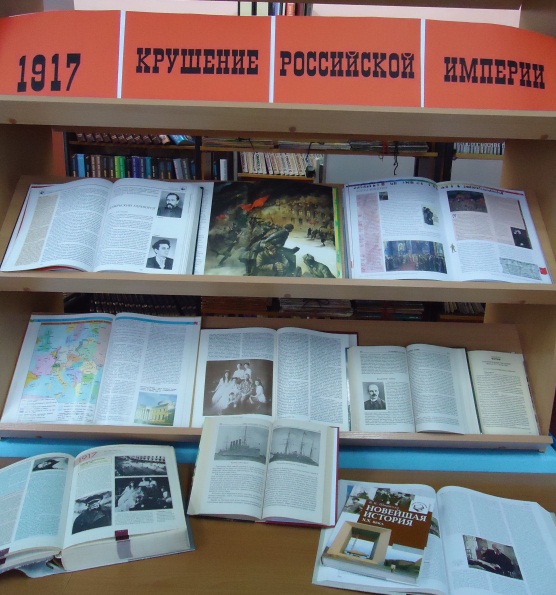 Нравственно – этическое воспитание         Для второклассников  прошла игровая эстафета "По стране Этике". Ребята играли в игру "Виноградная гроздь" - гроздь символизировала класс. Каждый ребенок, отрывая ягодку, говорил добрые слова. В игре  "Посмотри на эти лица" надо было охарактеризовать своих одноклассников. Обсудили дети рассказ "Подарок", в котором девочка отказалась от дорогого подарка ради спасения рыбки. В заключении посмотрели мультфильм "Варежка".14 февраля для пятиклассников  прошла игровая программа "Два сердечка". Ребята отвечали на вопросы викторины "Признание в любви героев книг". Участвовали в конкурсах "Стрела Амура", "Счастливое лицо влюбленного", "Собери слово". Конкурс "Найди свою половинку"  определил Валентинов и Валентинок на весь год. Замечательно отпраздновали весенний праздник 8 марта с библиотекой ученики начальных и средних классов  на игровых программах  «Как много девочек хороших».  Девчонки и мальчишки узнали немного об истории праздника, играли в веселые игры. Наряжались в фартуки и платочки. Демонстрировали легкую походку и кулинарные знания, ловили рыбу и создавали костюмы, определяли крупу на ощупь и составляли букеты, дарили музыкальные подарки.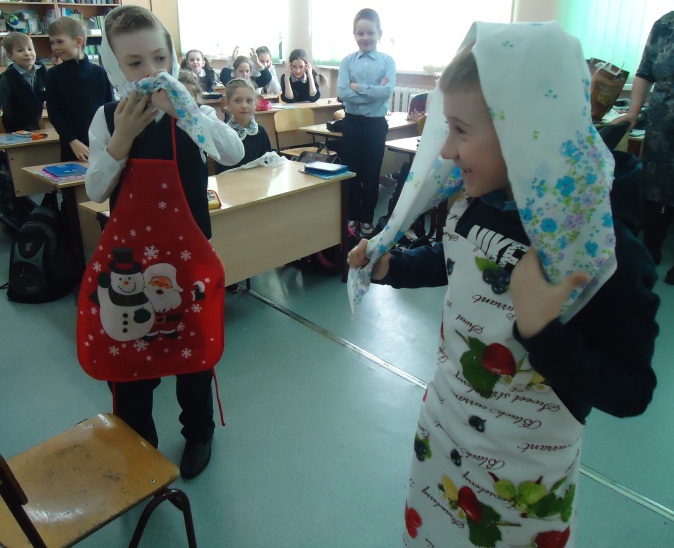 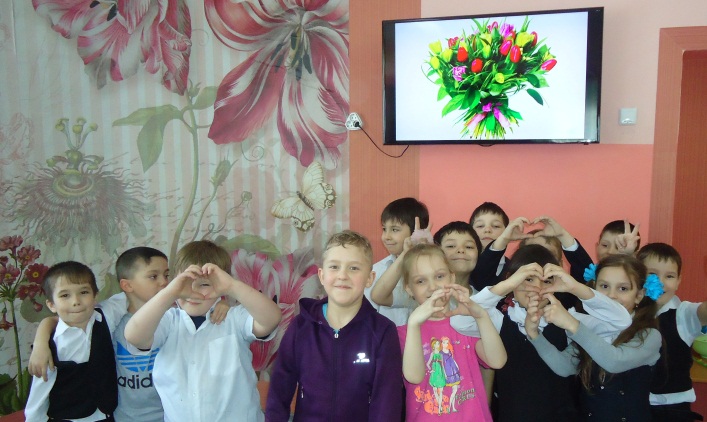 «Мои любимые домочадцы» - игровые программы ко дню семьи прошли в детских садах.Познавательное игровое занятие «Летний праздник семьи» ко Дню семьи, любви и верности прошло для ребят, опекаемых службой социальной защиты. Ребята играли в «семейные» игры и все вместе сделали аппликацию – Семейное дерево.Замечательному празднику – Дню бабушек и дедушек был посвящен семейный праздник «Наши любимые бабули и дедули». Дети вместе с бабушками соревновались в играх и конкурсах. Вместе играли в игры, любимые поколениями.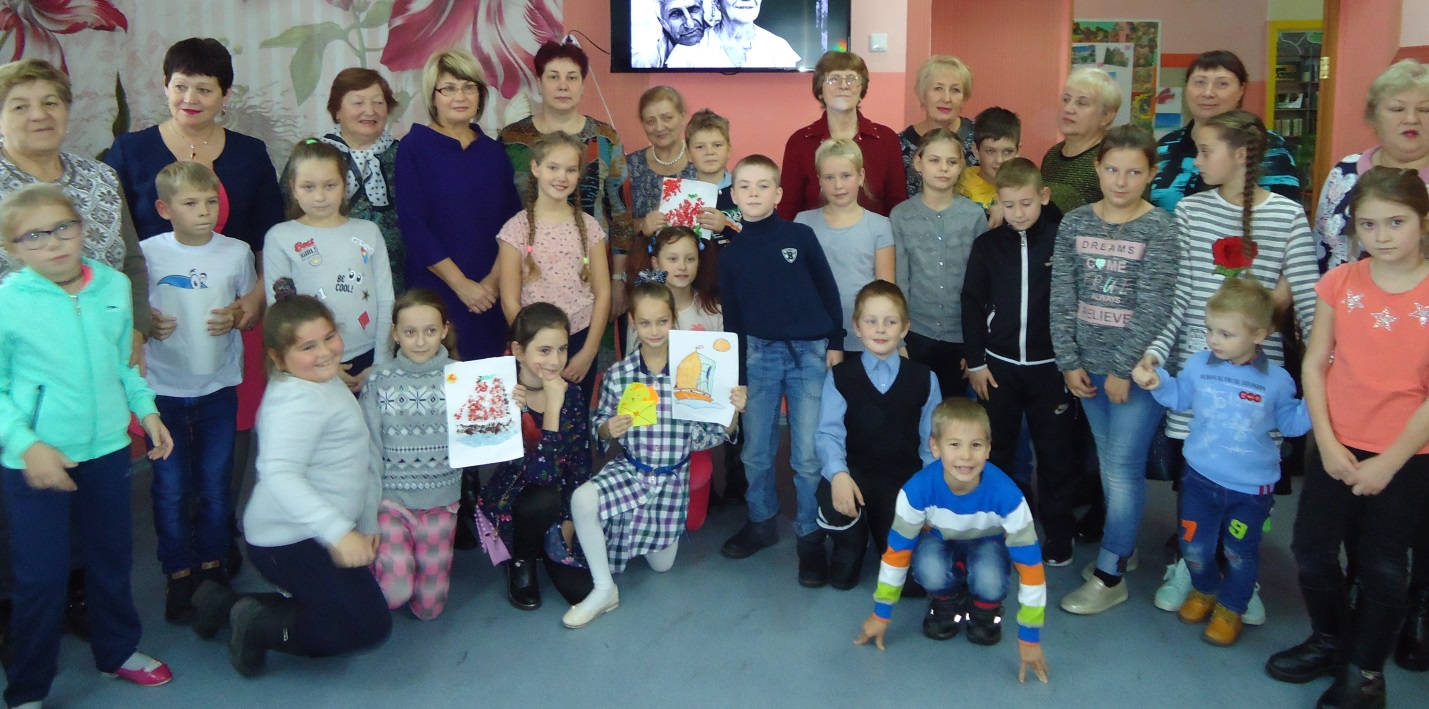 В средних классах прошло познавательное занятие «На свете живут разноцветные дети, живут на одной разноцветной планете». Ученики познакомились с понятиями «толерантность» и «интолерантность». С тем, как звучит это слово на разных языках мира. Каковы признаки толерантности. Приняли участие в игре «Жизненная ситуация» и прошли тест «Проверь себя, проявляешь ли ты толерантность?».  Посмотрели фильм «Бумеранг Добра».Уроки толерантности «Прикоснись друг другу сердцем» прошли для шестиклассников.Совместно с ЦСЗН ко Дню матери прошел семейный праздник «Самая любимая».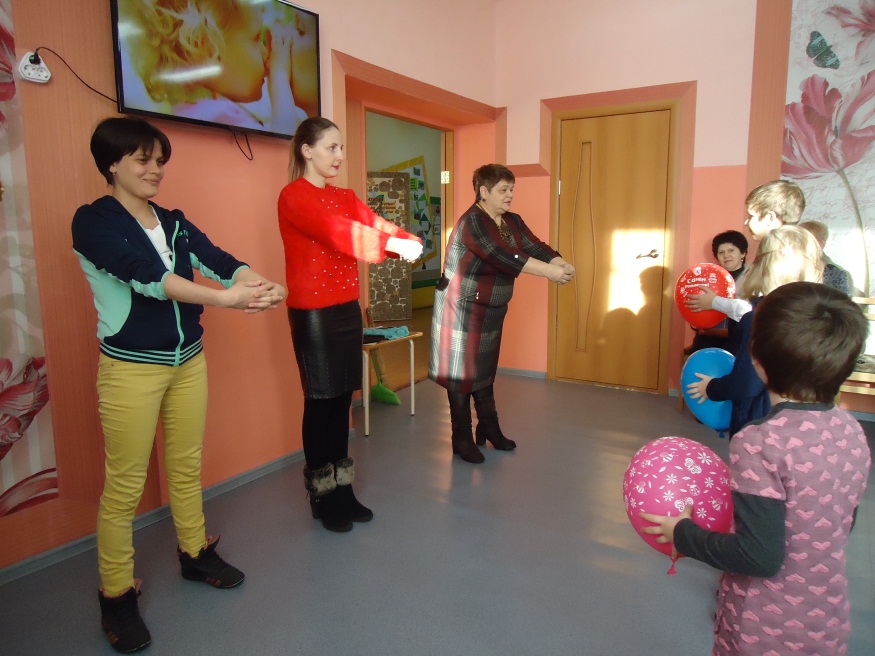 В течение года проходили занятия по программе «Мы живем среди людей».Книжные выставкиЕсли добрый ты, это хорошоВесенний день тепла, цветов, улыбокЧистейшей прелести чистейший образецДевчонки – рукодельницы Пропаганда здорового образа жизни  Познавательные игровые занятия о зимних видах спорта «Про коньки и лыжи» прошли для дошкольников. Малыши познакомились с самыми популярными зимними видами спорта, ответили на все вопросы. Играли в «зимние» игры. Ходили на «лыжах», «стреляли» как в биатлоне.Для ребят летних оздоровительных площадок прошла познавательная игра «Здоровячки». Правильное питание, витамины, режим дня и другие важные аспекты здорового образа жизни – тема игры.Для учеников средних и старших классов прошли уроки здоровья «Курить или жить».Книжные выставкиВредным привычкам – заслонНе кури – дыши свободноЯ здоровье берегу, сам себе я помогу!Физкульт-ура!Развитие познавательных интересовПознавательное занятие и веселые развлечения, посвященные рождественским праздникам "Коляда, коляда, отворяй ворота!" прошли  в детских садах. Ребята познакомились с некоторыми рождественскими и святочными традициями,  поиграли в забавные игры.Просторам космоса были посвящены познавательные часы "Малышам о звёздах и планетах" для дошкольников. Ребята совершили виртуальное путешествие по планетам "Умняшки", "Загадочная" и другим. Познакомились с планетами Солнечной системы, узнали о первых собаках в  космосе - Белке и Стрелке, о первых космонавтах - Юрии Гагарине и Валентине Терешковой. С интересом рассматривали и читали книги о космосе.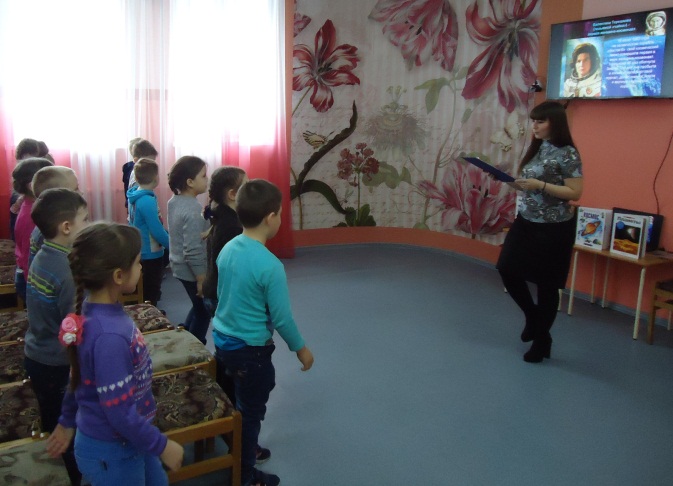 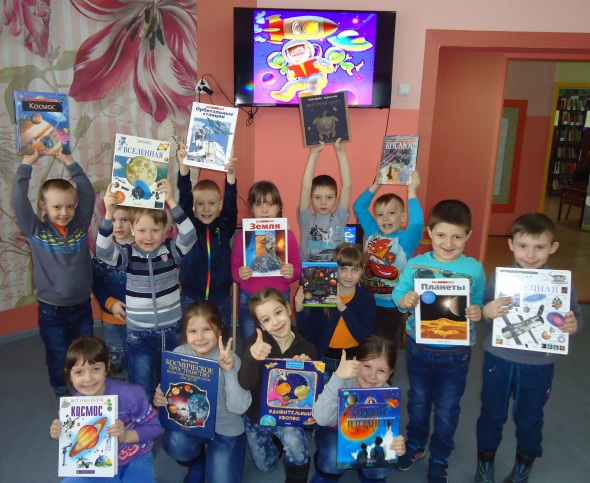 Есть в июньском календаре малоизвестный праздник - день Акулины Гречишницы. В этот день на Руси сеяли гречиху и варили гречневую кашу для путников и бедных людей. На игровом занятии в библиотеке ребята летних оздоровительных площадок познакомились с историей праздника, играли в игры - искали гречку среди других круп, на скорость наполняли кастрюлю гречкой и соревновались в перебирании крупы. Посмотрели мультфильм "Крупеничка".Веселому празднику Ивана Купалы была посвящена игровая программа «Как на Ивана на Купалу».  Народные традиции, «водные»  игры, травы  и цветы – затеи этой игры. О любимых сладких лакомствах шла речь на увлекательной игре «Сластена» для ребят летних оздоровительных площадок.Темой познавательной игры  "Моло-моло-молоко!" было не только молоко, но все, что с ним связано Производство молока и молочных продуктов, их польза, применение молока в кулинарии. Дети играли  в "молочные" игры - быстрая доставка корма корове, сбор витаминов и самый вкусный конкурс - кто быстрей выпьет молоко при помощи ложечки.
        Попрощаться с летом и поприветствовать приход школьной поры на праздник  «Волшебная страна Знаний» в детской библиотеке собрались ребята опекаемые службой социальной защиты. Несмотря на разницу в возрасте, и большие и маленькие участники игровой программы успешно и дружно справились со сложными ребусами, хитрыми загадками, смешными вопросами и сложными заданиями. Зарядились хорошим настроением для встречи с одноклассниками и учителями.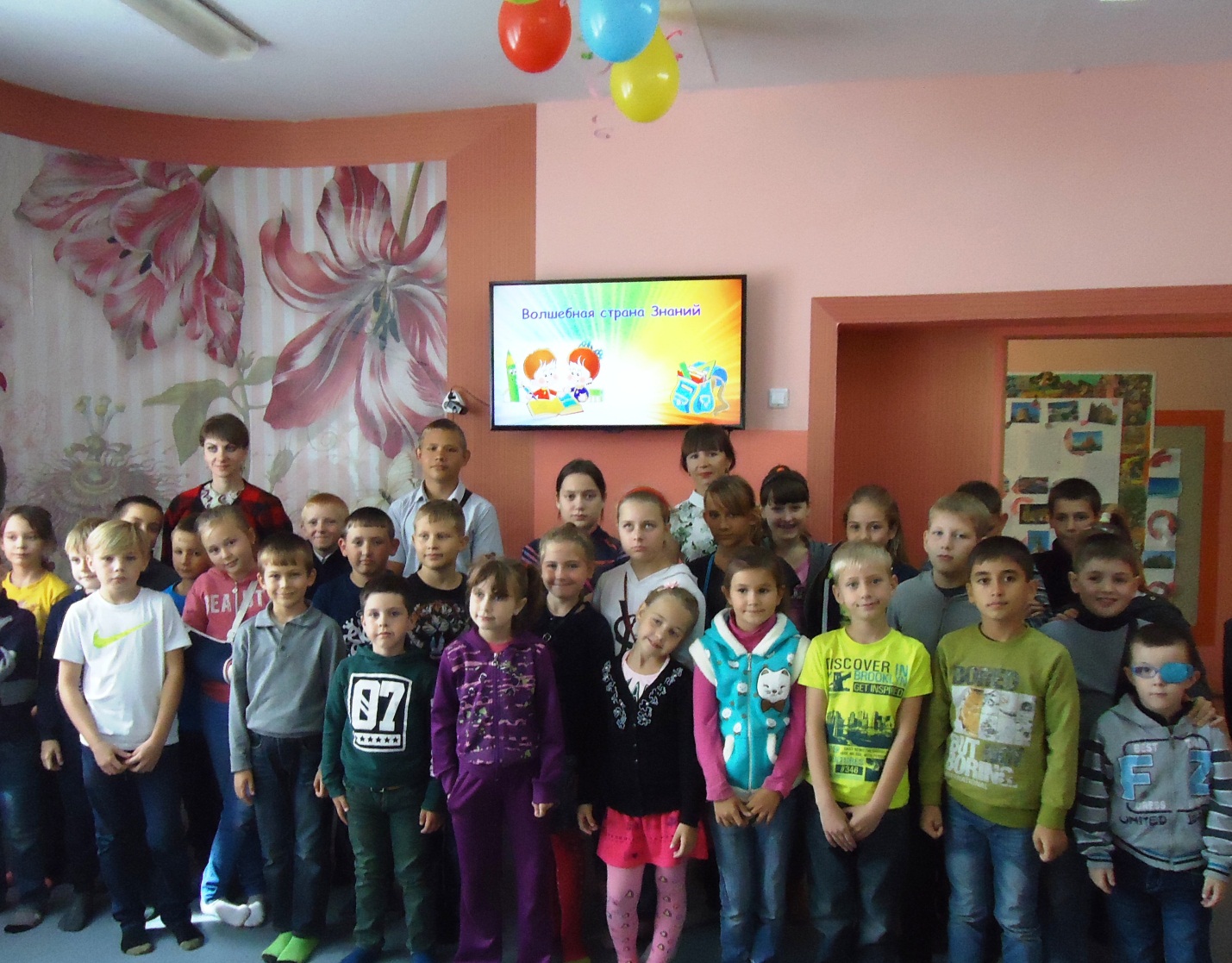 На осенних каникулах в библиотеке прошла спортивно – игровая программа «Дорожный серпантин». В игровой форме ребята отработали навыки поведения на улице.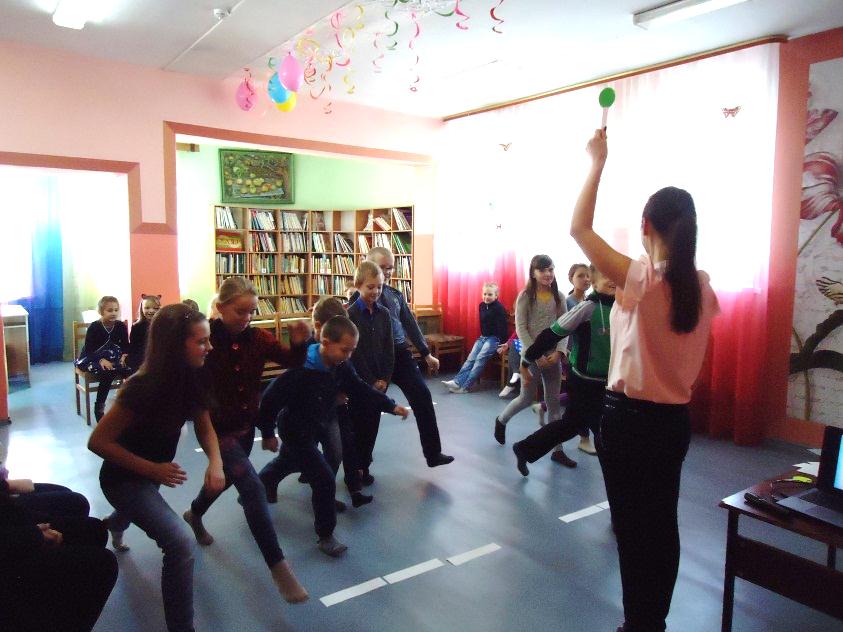 «Новый год идет по свету» - игровое путешествие о новогодних традициях и забавах народов мира.Книжные выставкиМаслёна маслянаДорогой отважных (День космонавтики)Земля в иллюминатореХод конём! (Международный день шахмат)НовогодьеСтенды Прогулки по АвстрииКакие бывают туристы?Жаркая и яркая – ИспанияПривет, Новый год!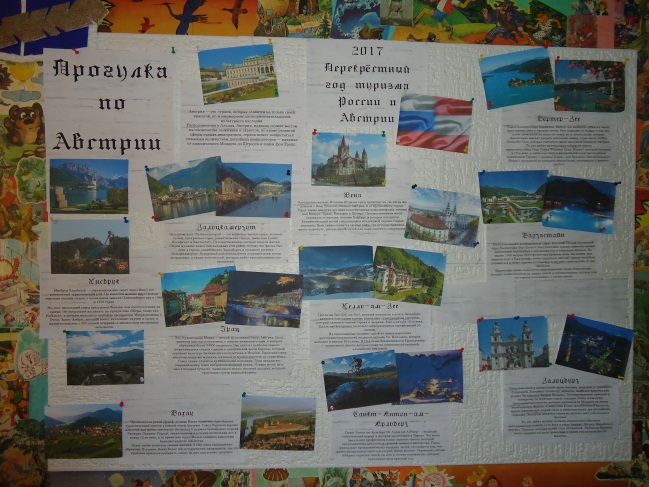 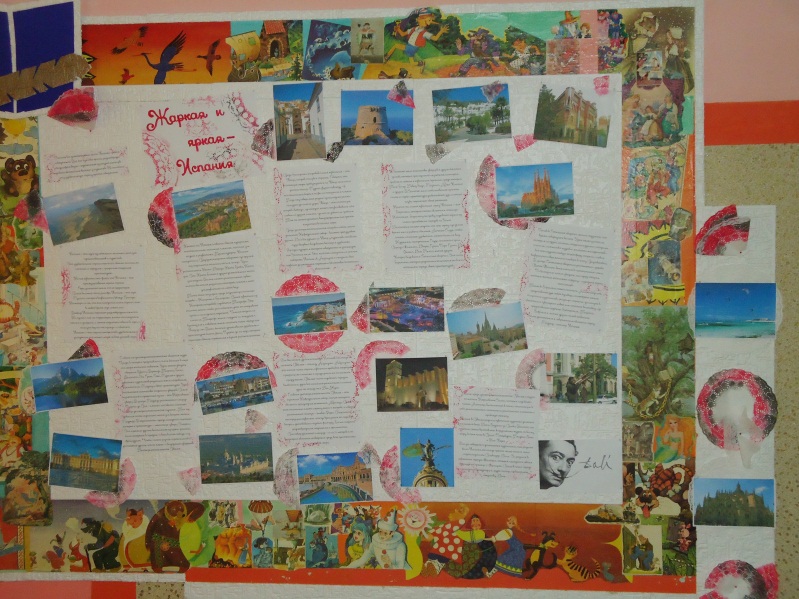 Распространение библиотечно – библиографических знанийДля ребят средних классов прошел обзор книг «Уроки доброты».В  ноябре  в подготовительной группе детского сада №12 прошло познавательное занятие "Библиотекарь - профессия замечательная". Малыши познакомились с особенностями библиотечной работы, попробовали себя в роли библиотекарей.Для учеников начальной школы прошла библиотечная игра «Пытливые читатели».  Команды выполняли задания по поиску книг, поиску информации в книгах, задания в журналах, отвечали на вопросы по русскому языку и сказкам. Победители получили грамоты.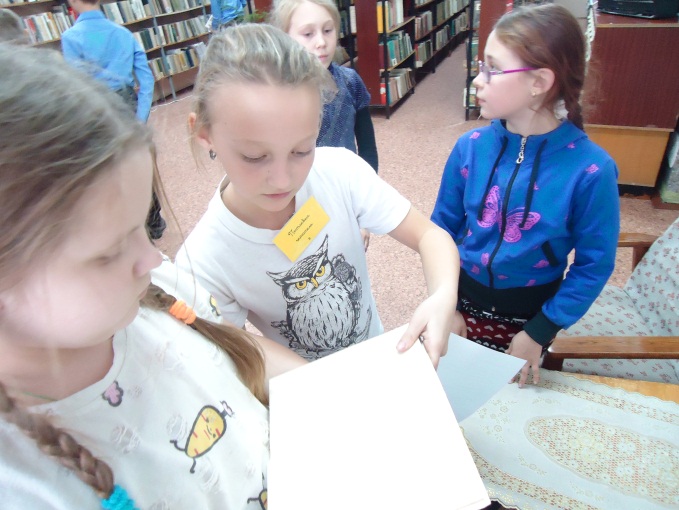 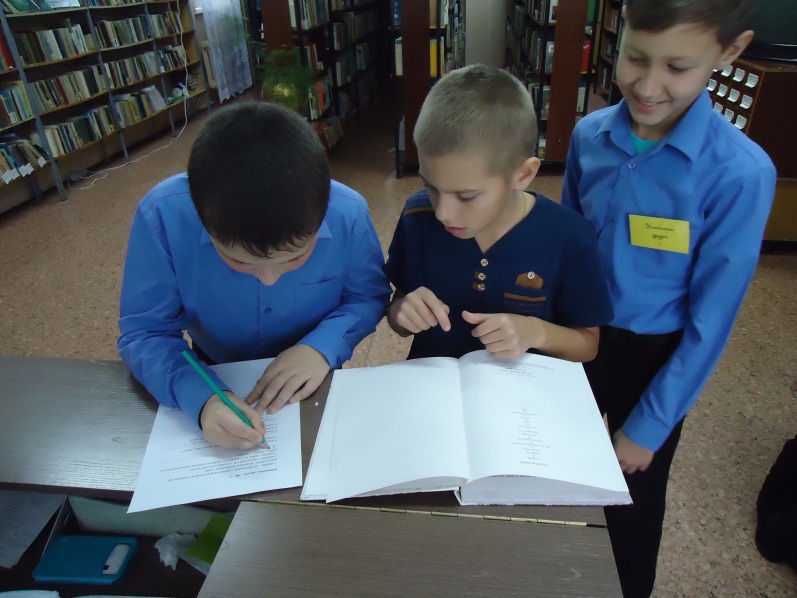 Организация досуга в библиотеке14 февраля для дошкольников  прошла веселая игра "День сердечек".  Дети познакомились с легендой праздника, участвовали в играх "Попади в сердце", "Собери сердце", викторине "Найди сказочную пару". Накануне 23 февраля в библиотеке прошла игровая программа "День сильных и смелых"  для  первоклассников. Ученики приняли участие в играх - Разгадай шифровку, Стрелки, Собери команду и других. Веселым развлечениям на летних каникулах была посвящена игра "Хорошее настроение". Дети бегали, прыгали, проявляли смекалку, реакцию, скорость. На пиратском квесте «Клад Большого Джонни» ребята выполняли морские задания и нашли клад.К международному  дню инвалидов был приурочен праздник  «Мир улыбкой озари!»  Ребята веселились, играли в игры, с удовольствием общались.  Дети с ограниченными возможностями здоровья умеют безгранично радоваться и дарить позитивные эмоции.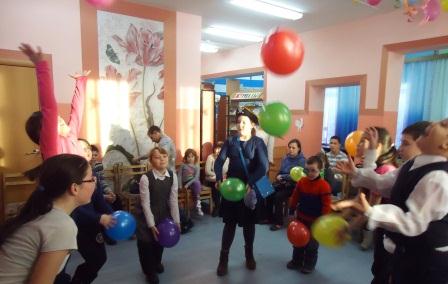 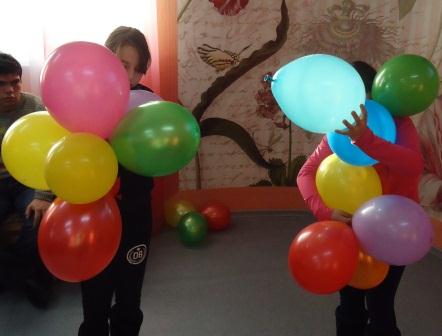 В течение года в клубе «Поделкино» проходили мастер – классы. Ребята мастерили поделки из бумаги, фетра, джута. Научились технике  квиллинга, торцевания, оригами, бумагопластики, граттаж, аппликации крупами.      Каждый мастер – класс в клубе – это и новые знания и умения, и непринужденное общение.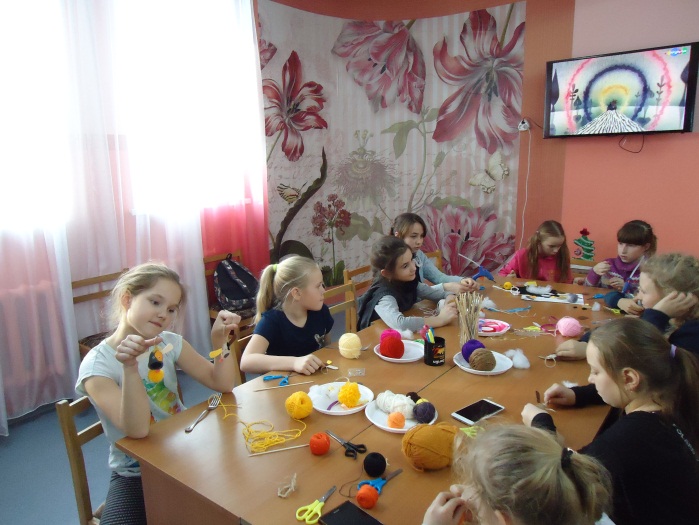 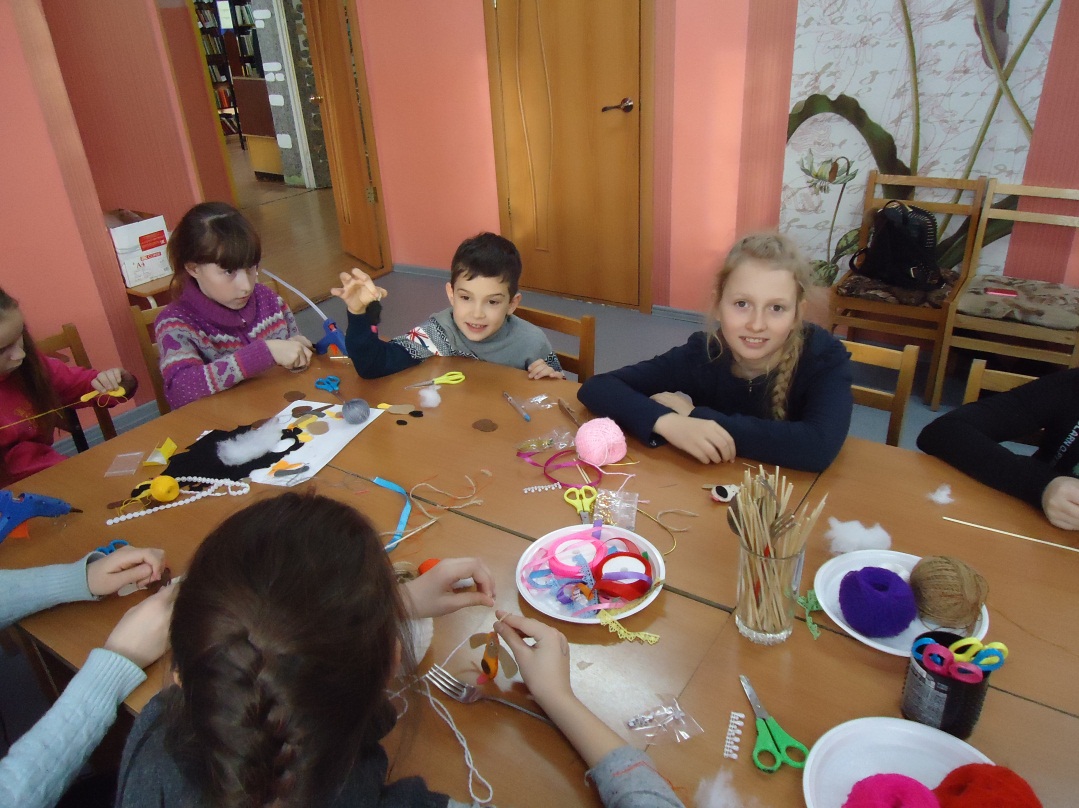 В преддверии Нового года в библиотеке прошли праздники «В избушке Деда мороза» и «Про царя Гороха, злую ведьму и зимнее волшебство»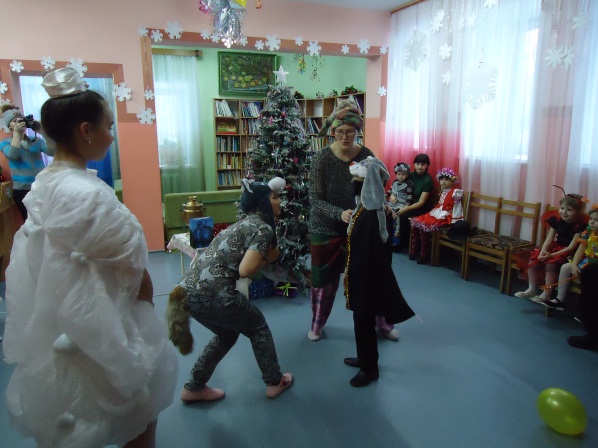 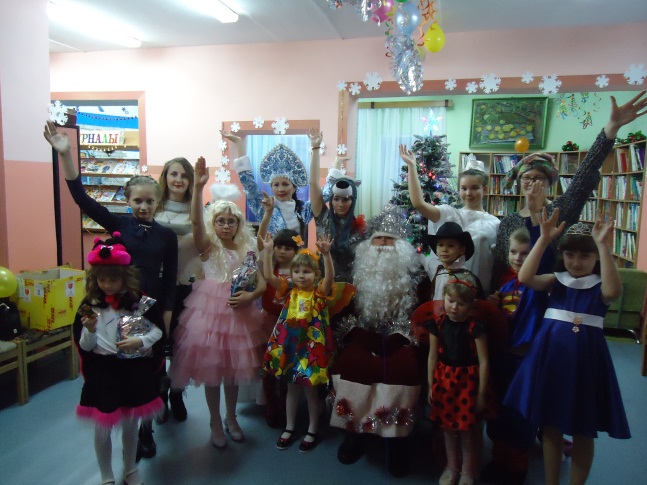 Заместитель директора МБУ ВМЦБСпо работе с детьми                                                                         Е.Л. ХарламовапланвыполненоПосещаемость1920023986Книговыдача5280063759В т. ч.опл10591е/н9550тех6706с/х642775, 8543381, 83, 8430052Периодика37520Д/В2589Записано читателей24002784Выполнено справок20002527Проведено массовых мероприятий149249Книжных выставок96 80Тематических стендов12